     Forma de Registración de Autismo/Discapacidad del Desarrollo 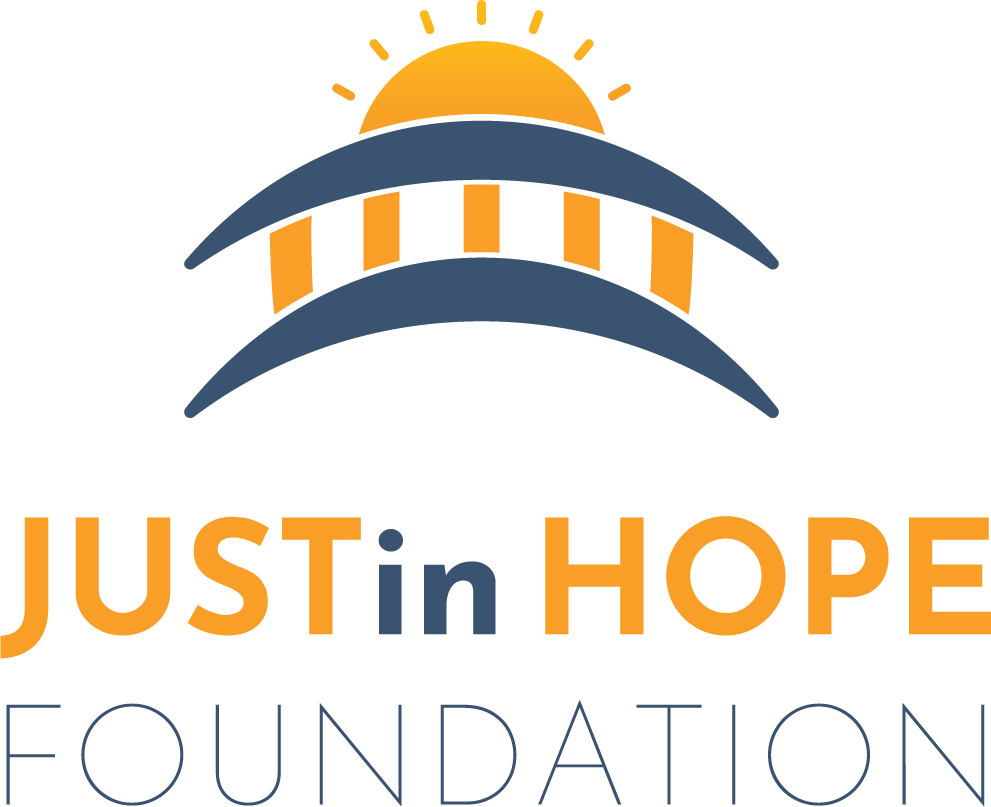 Para Servicios de EmergenciasNombre: ___________________________________________Día de nacimiento : ___________________________Raza: _________________ Sexo: ___________ Estatura: ______________ Peso: _________________________Color de Pelo: ________ Color de Ojos: __________Cicatrices/Marca de Nacimiento/Tatuajes: ____________________Dirección de Casa:___________________________________________________________________________________Teléfono de Casa: ____________________________________Celular: ___________________________________Diagnostico: _______________________________________________________________________________Tiene Convulsiones? _______ Sí ________No           Nivel de Communication: _______ Alto  _______Bajo _______No Verbal    Si es no verbal, modos de comunicación: __________________________________________________________Responde a su nombre si es llamado  _______ Sí _______NoMedicamentos: _______________________________________________________________________________________________________Alergia a Medicamentos: ___________________________________________________________________________Anteriormente a tenido Incidentes de deambularse ?  _______ Sí _______NoSi así es donde se a encontrado?__________________________________________________________________Agua mas cerca a la residencia: _____________________________________________________________________________________Anote todos los lagos, estanque, arroyo, ríos, etc., en la área: ________________________________________________________________________________________________________________________________________Lugar favorito de esconderse en la casa: ___________________________________________________________________________Lugar favorito en la vecindad/ comunidad : ____________________________________________________Problemas de Sensoria: _______Sí  ______No  Problemas de Tacto: _____ Sí _____No  Problemas de Sonido:  _____ Sí _____No     Problemas con luces brillantes:  _______ Sí _______No     Problemas mirando a los ojos: _______ Sí _______No   Problemas de procesamiento demorado: ______ Sí ______No Problemas de agresión:  _______ Sí _______NoComportamiento stimming:________________________________________________________________________Miedos:______________________________________________________________________________________________Disgustos/Desencadenantes:______________________________________________________________________Objetos favoritos/Temas:__________________________________________________________________________Signos de pre-colapso: ____________________________________________________Comportamiento de colapso: _______________________________________________Estrategias para calmarse: ____________________________________________________________________________________________________Armas en la casa? _______ Sí _______No               Armas aseguradas? _______ Sí _______ NoUsan restricciones para su seguridad?  _______ Sí _______No Cualquier información para los que puedan estar en riesgo: _________________________________________________________________________________________________________________________________________Contacto de Emergencia1. Nombre: ___________________________________________________  Relación: _________________________Dirección : ___________________________________________________________________________________________Numero de Teléfono: ___________________________________  Celular: _________________________________2. Nombre: ___________________________________________________  Relación : _________________________Dirección : __________________________________________________________________________________________Numero de Teléfono: ___________________________________  Celular: _________________________________Yo, ___________________________________________________, doy permiso para que contacten a cualquier agencia de servicios de emergencias(incluyendo pero no limitada a : policía, bomberos, rescate, servicios médicos de urgencias, el centro de despache del 911, el personal de búsqueda y rescate) para retener y distribuir la información contenida en esta forma de registración para otros servicios de emergencias para el único propósito de identificar y proteger a la persona identificada en esta forma in caso de cualquier situación  de emergencia. Nombre de persona llenando la forma o guardián:_________________________________________________Firma: ____________________________________________________ Fecha: ________________________________Correo electrónico: _________________________________________________________________________________Por favor manda la forma completa por coreo electrónico a info@justinhope.org o por coreo a 2590 Orovada, Reno, NV 89512.  Por favor llame al  (775) 453-9262 si tiene preguntas o necesita asistencia.*Porciones de información en esta forma fueron prestadas de “ASET (Autism Safety Education & Training)”.  Estamos agradecidos por su contribución. 